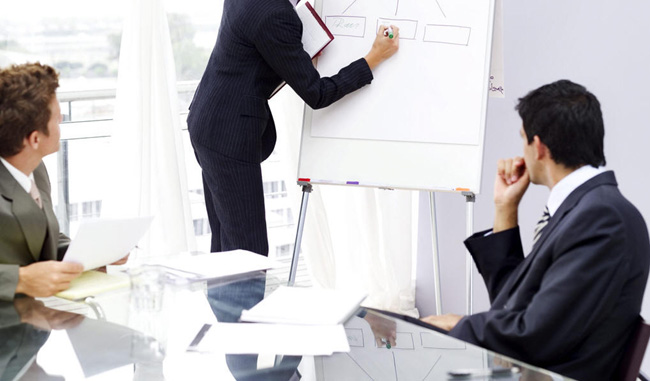 Course ObjectiveThe Curriculum Guide aims to provide basic knowledge on the use of e-governance and its importance to society. In particular, it examines the basics of e-governance and security measures; e-governance laws and policies; and the economy of e-governance. In addition, models of best practices in e-governance will be taught. The guide aims to develop the ability and skills necessary for employees to use e-governance in their country, in local vernacular languages where applicable.Target AudienceBuild skills and provide knowledge on possible innovations in public administration through the use of ICT;Develop capacities on the effective use of ICT in the public sector and of governance for improved delivery of public services to citizens;Enhance the transparency and accountability of governments by providing them with timely and reliable information;Enhance citizen participation in local government decisions using ICT tools.Course OutlineDAY 1Courses on e-governance for policy-makersThe following courses focus on awareness-building in the use of e-governance in formulating and implementing policies and programmes, in order to improve government efficiency and overall performance.DAY 2e-Gov 500 Concept of e-archive and e-portalIn this course, the students will learn to: o use a one-stop-shop single window; o understand the need for setting up e-government portal; o understand the source of archived information (laws, policies and documents); o access databases (e.g. internet access to downloadable information such as statistics). DAY 3e-Gov 501 Use of data and e-governanceIn this course, students will learn about: o e-governance services delivery by different sectors and access to information; o understanding the quality and relevance of e-consultations and information-sharing; o understanding the need for networking and collaboration with partner institutions through e-governance; o setting up a regional network on e-governance.DAY 4e-Gov 503 Requirements for e-governance implementation; law and trainingThis course will provide the students with: o understanding of the need for policies on e-governance; o a review of legal texts, regulations, procedures, equipments, working environment and their adaptation to the efficient use of ICT for better productivity and performance; o understanding of the need to provide a continuous training in e-governance; o understanding of the need for electronic training in public administration and governanceDAY 5Courses on e-governance for managers or administratorsThe courses designed for this target audience will focus on managerial and professional aspects of public service at central and local levels. This concerns the use of ICT in managing human resources; budgeting and accounting; procurement; records management; planning, coordination, implementation and evaluation of services and activities.The Feature Of Asia Master Training And Development Centerwe pick up the customer from the airport to the hotel.we give the participant training bag includes all the necessary tools for the course.Working within groups to achieve the best results.All our courses are confirmed and we do not postpone or cancel the courses regardless of the number of participants in the course.We can assist you in booking hotels at discounted prices if you wish to book through us.We offer the certificate from Asia Masters Center for Training and Administrative Development.The Cost Of The Training Program Includes The Following:Scientific article on flash memory.Training Room.Training.Coffee break.The training bag includes all the tools for the course.Price (USD)Communicate with the training departmentto know the participation feesThere are offers and discounts for groupsThe details of the bank accountBank name: CIMB Bank Berhad  Account name: Asia Masters Center SDN. BHDBank account number: 80-0733590-5 Swift code: CIBBMYKLIBAN: Null